 1.	Define the following emission label terms:	Tier 1: ________________________________________________________________________	Tier 2: ________________________________________________________________________	TLEV: _________________________________________________________________________	LEV: __________________________________________________________________________	ULEV: _________________________________________________________________________	SULEV: ________________________________________________________________________	ZEV: __________________________________________________________________________	LEV II: ________________________________________________________________________	PZEV: _________________________________________________________________________	AT-PZEV: ______________________________________________________________________	NLEV: _________________________________________________________________________	SULEV II: ______________________________________________________________________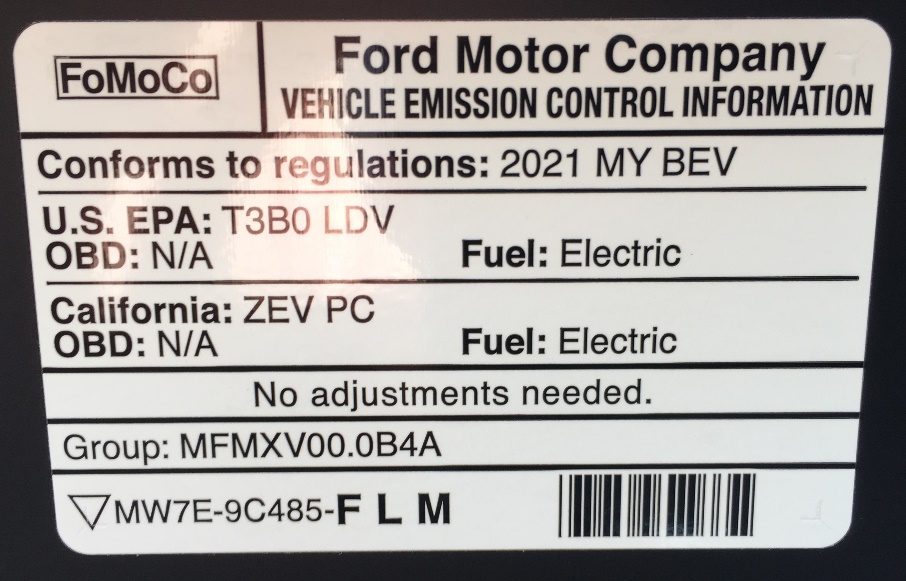 